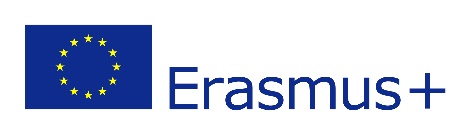 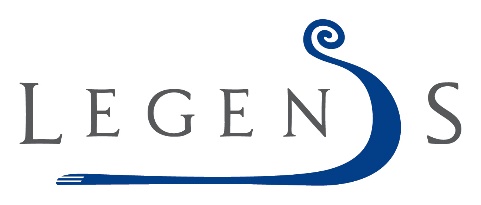 Óáþreifanlegur menningararfur til eflingar lykilhæfni einstaklinga í dreifðum byggðum (Þjóðsögur)4. FréttabréfVerkefni: Erasmus+ Samstarfsverkefni á sviði fullorðins fræðslu, Key Action 2Verkefni nr.: 2020-1-SE01-KA204-077908Tímabil: 2020-10-01 – 2022-09-30Óáþreifanlegur menningararfur til eflingar lykilhæfni einstaklinga í dreifðum byggðum (Þjóðsögur)4. FréttabréfVerkefni: Erasmus+ Samstarfsverkefni á sviði fullorðins fræðslu, Key Action 2Verkefni nr.: 2020-1-SE01-KA204-077908Tímabil: 2020-10-01 – 2022-09-30Óáþreifanlegur menningararfur til eflingar lykilhæfni einstaklinga í dreifðum byggðum (Þjóðsögur)4. FréttabréfVerkefni: Erasmus+ Samstarfsverkefni á sviði fullorðins fræðslu, Key Action 2Verkefni nr.: 2020-1-SE01-KA204-077908Tímabil: 2020-10-01 – 2022-09-30Óáþreifanlegur menningararfur til eflingar lykilhæfni einstaklinga í dreifðum byggðum (Þjóðsögur)4. FréttabréfVerkefni: Erasmus+ Samstarfsverkefni á sviði fullorðins fræðslu, Key Action 2Verkefni nr.: 2020-1-SE01-KA204-077908Tímabil: 2020-10-01 – 2022-09-30Þátttakendur     VerkefnalokVerkefnateymið hefur lokið verkþætti þrjú undir forystu ITPIO frá Búlgaríu.Á grundvelli niðurstaðna úr verkþætti eitt og tvö þróuðu samstarfsaðilar nýja þjálfunaráætlun með það markmið að auka lykilhæfni fullorðinna í dreifbýli með því að nýta goðsagnir og þjóðsögur.Þjálfunaráætlunin var þróuð í einingum, með mismunandi áherslur á námsþarfir markhópsins. Hver eining tilgreindi hæfniviðmið, tímaramma, aðferðafræði og efni til innleiðingar efnisins í kennslu. Námseiningarnar fjalla um eftirfarandi lykilhæfniþætti:1/ Virkur samfélagsþegn2/ Frumkvöðlastarf3/ Mannleg samskipti, leiðtogahæfni og að tileinka sér nýja færni4/ Menningarvitund og tjáning5/ Stafræn og tæknitengd hæfni.Tilraunaprófanir á efninu voru skipulagðar í Svíþjóð, Íslandi, Spáni og Búlgaríu, þar sem nemendur frá dreifbýli og einangruðum svæðum fengu fræðslu til að bæta lykilhæfni sína.Eftir prófunina var efnið metið og endanleg útgáfa af þjálfunarnámskeiðinu útbúin. Eftirfarandi tillögur um stefnu til að bæta lykilhæfniþróun fullorðinna í dreifbýlum svæðum voru settar fram:Mikilvægt að styðja fullorðna nemendur, óháð uppruna, til að byggja upp færni, þekkingu og sjálfstraust til að verða virkir samfélagsþátttakendurNýting þjóðsagna í fræðsluefni varðveittir og heldur á lofti þessum óáþreifanlega menningararfi sem hefur mikið gildi fyrir komandi kynslóðir. Þetta er sérstaklega mikilvægt fyrir nemendur af erlendum uppruna vegna aðlögunarhæfni þeirra að nýrri menningu og þátttöku í nýju samfélagi.markmið verkefnisins Meginmarkmið verkefnisins er að auka lykilhæfniþætti 21. aldarinnar og efla þekkingu á ríkri menningararfleið Evrópu og gildum þjóðsagna. Með nýstárlegum náms- og kennsluaðferðum að auka við menntun einstaklinga, færa þá nær menningararfleið þeirra og sameiginlegum gildum Evrópu auk þess að efla persónulegan þroska og atvinnufærni. Áherslur verkefnisinsAð kanna evrópskan menningararf þjóðsagna og samhengi þeirra sem menningar- og hegðunarlíkön til að styðja við námsferlið og þróun lykilhæfniþátta. Hanna og prófa þjálfunaráætlun fyrir þróun lykilhæfni Þróa „Legend of today“ sögutengda stafræna og gagnvirka fræðsluvöru byggða á gamification nálgun með efni og verkfærum til að öðlast lykilhæfni og lífsleikniMarkhópar verkefnisinsFullorðnir nemendur í dreifbýli og afskekktum svæðumAðilar og stofnanir í Fullorðinsfræðslu sem nýtt geta afurðir verkefnisins til kennslu     VerkefnalokVerkefnateymið hefur lokið verkþætti þrjú undir forystu ITPIO frá Búlgaríu.Á grundvelli niðurstaðna úr verkþætti eitt og tvö þróuðu samstarfsaðilar nýja þjálfunaráætlun með það markmið að auka lykilhæfni fullorðinna í dreifbýli með því að nýta goðsagnir og þjóðsögur.Þjálfunaráætlunin var þróuð í einingum, með mismunandi áherslur á námsþarfir markhópsins. Hver eining tilgreindi hæfniviðmið, tímaramma, aðferðafræði og efni til innleiðingar efnisins í kennslu. Námseiningarnar fjalla um eftirfarandi lykilhæfniþætti:1/ Virkur samfélagsþegn2/ Frumkvöðlastarf3/ Mannleg samskipti, leiðtogahæfni og að tileinka sér nýja færni4/ Menningarvitund og tjáning5/ Stafræn og tæknitengd hæfni.Tilraunaprófanir á efninu voru skipulagðar í Svíþjóð, Íslandi, Spáni og Búlgaríu, þar sem nemendur frá dreifbýli og einangruðum svæðum fengu fræðslu til að bæta lykilhæfni sína.Eftir prófunina var efnið metið og endanleg útgáfa af þjálfunarnámskeiðinu útbúin. Eftirfarandi tillögur um stefnu til að bæta lykilhæfniþróun fullorðinna í dreifbýlum svæðum voru settar fram:Mikilvægt að styðja fullorðna nemendur, óháð uppruna, til að byggja upp færni, þekkingu og sjálfstraust til að verða virkir samfélagsþátttakendurNýting þjóðsagna í fræðsluefni varðveittir og heldur á lofti þessum óáþreifanlega menningararfi sem hefur mikið gildi fyrir komandi kynslóðir. Þetta er sérstaklega mikilvægt fyrir nemendur af erlendum uppruna vegna aðlögunarhæfni þeirra að nýrri menningu og þátttöku í nýju samfélagi.markmið verkefnisins Meginmarkmið verkefnisins er að auka lykilhæfniþætti 21. aldarinnar og efla þekkingu á ríkri menningararfleið Evrópu og gildum þjóðsagna. Með nýstárlegum náms- og kennsluaðferðum að auka við menntun einstaklinga, færa þá nær menningararfleið þeirra og sameiginlegum gildum Evrópu auk þess að efla persónulegan þroska og atvinnufærni. Áherslur verkefnisinsAð kanna evrópskan menningararf þjóðsagna og samhengi þeirra sem menningar- og hegðunarlíkön til að styðja við námsferlið og þróun lykilhæfniþátta. Hanna og prófa þjálfunaráætlun fyrir þróun lykilhæfni Þróa „Legend of today“ sögutengda stafræna og gagnvirka fræðsluvöru byggða á gamification nálgun með efni og verkfærum til að öðlast lykilhæfni og lífsleikniMarkhópar verkefnisinsFullorðnir nemendur í dreifbýli og afskekktum svæðumAðilar og stofnanir í Fullorðinsfræðslu sem nýtt geta afurðir verkefnisins til kennslu     VerkefnalokVerkefnateymið hefur lokið verkþætti þrjú undir forystu ITPIO frá Búlgaríu.Á grundvelli niðurstaðna úr verkþætti eitt og tvö þróuðu samstarfsaðilar nýja þjálfunaráætlun með það markmið að auka lykilhæfni fullorðinna í dreifbýli með því að nýta goðsagnir og þjóðsögur.Þjálfunaráætlunin var þróuð í einingum, með mismunandi áherslur á námsþarfir markhópsins. Hver eining tilgreindi hæfniviðmið, tímaramma, aðferðafræði og efni til innleiðingar efnisins í kennslu. Námseiningarnar fjalla um eftirfarandi lykilhæfniþætti:1/ Virkur samfélagsþegn2/ Frumkvöðlastarf3/ Mannleg samskipti, leiðtogahæfni og að tileinka sér nýja færni4/ Menningarvitund og tjáning5/ Stafræn og tæknitengd hæfni.Tilraunaprófanir á efninu voru skipulagðar í Svíþjóð, Íslandi, Spáni og Búlgaríu, þar sem nemendur frá dreifbýli og einangruðum svæðum fengu fræðslu til að bæta lykilhæfni sína.Eftir prófunina var efnið metið og endanleg útgáfa af þjálfunarnámskeiðinu útbúin. Eftirfarandi tillögur um stefnu til að bæta lykilhæfniþróun fullorðinna í dreifbýlum svæðum voru settar fram:Mikilvægt að styðja fullorðna nemendur, óháð uppruna, til að byggja upp færni, þekkingu og sjálfstraust til að verða virkir samfélagsþátttakendurNýting þjóðsagna í fræðsluefni varðveittir og heldur á lofti þessum óáþreifanlega menningararfi sem hefur mikið gildi fyrir komandi kynslóðir. Þetta er sérstaklega mikilvægt fyrir nemendur af erlendum uppruna vegna aðlögunarhæfni þeirra að nýrri menningu og þátttöku í nýju samfélagi.markmið verkefnisins Meginmarkmið verkefnisins er að auka lykilhæfniþætti 21. aldarinnar og efla þekkingu á ríkri menningararfleið Evrópu og gildum þjóðsagna. Með nýstárlegum náms- og kennsluaðferðum að auka við menntun einstaklinga, færa þá nær menningararfleið þeirra og sameiginlegum gildum Evrópu auk þess að efla persónulegan þroska og atvinnufærni. Áherslur verkefnisinsAð kanna evrópskan menningararf þjóðsagna og samhengi þeirra sem menningar- og hegðunarlíkön til að styðja við námsferlið og þróun lykilhæfniþátta. Hanna og prófa þjálfunaráætlun fyrir þróun lykilhæfni Þróa „Legend of today“ sögutengda stafræna og gagnvirka fræðsluvöru byggða á gamification nálgun með efni og verkfærum til að öðlast lykilhæfni og lífsleikniMarkhópar verkefnisinsFullorðnir nemendur í dreifbýli og afskekktum svæðumAðilar og stofnanir í Fullorðinsfræðslu sem nýtt geta afurðir verkefnisins til kennsluCFL Söderhamn, Svíþjóðwww.cfl.seInstitute for Training of Personnel in International Organizations (ITPIO), Búlgaríawww.itpio.eu Nýheimar þekkingarsetur, Íslandwww.nyheimar.isTRADIGENIA SL, Spánnwww.tradigenia.comInthecity Project Development, Hollandwww.inthecitystudio.com     VerkefnalokVerkefnateymið hefur lokið verkþætti þrjú undir forystu ITPIO frá Búlgaríu.Á grundvelli niðurstaðna úr verkþætti eitt og tvö þróuðu samstarfsaðilar nýja þjálfunaráætlun með það markmið að auka lykilhæfni fullorðinna í dreifbýli með því að nýta goðsagnir og þjóðsögur.Þjálfunaráætlunin var þróuð í einingum, með mismunandi áherslur á námsþarfir markhópsins. Hver eining tilgreindi hæfniviðmið, tímaramma, aðferðafræði og efni til innleiðingar efnisins í kennslu. Námseiningarnar fjalla um eftirfarandi lykilhæfniþætti:1/ Virkur samfélagsþegn2/ Frumkvöðlastarf3/ Mannleg samskipti, leiðtogahæfni og að tileinka sér nýja færni4/ Menningarvitund og tjáning5/ Stafræn og tæknitengd hæfni.Tilraunaprófanir á efninu voru skipulagðar í Svíþjóð, Íslandi, Spáni og Búlgaríu, þar sem nemendur frá dreifbýli og einangruðum svæðum fengu fræðslu til að bæta lykilhæfni sína.Eftir prófunina var efnið metið og endanleg útgáfa af þjálfunarnámskeiðinu útbúin. Eftirfarandi tillögur um stefnu til að bæta lykilhæfniþróun fullorðinna í dreifbýlum svæðum voru settar fram:Mikilvægt að styðja fullorðna nemendur, óháð uppruna, til að byggja upp færni, þekkingu og sjálfstraust til að verða virkir samfélagsþátttakendurNýting þjóðsagna í fræðsluefni varðveittir og heldur á lofti þessum óáþreifanlega menningararfi sem hefur mikið gildi fyrir komandi kynslóðir. Þetta er sérstaklega mikilvægt fyrir nemendur af erlendum uppruna vegna aðlögunarhæfni þeirra að nýrri menningu og þátttöku í nýju samfélagi.markmið verkefnisins Meginmarkmið verkefnisins er að auka lykilhæfniþætti 21. aldarinnar og efla þekkingu á ríkri menningararfleið Evrópu og gildum þjóðsagna. Með nýstárlegum náms- og kennsluaðferðum að auka við menntun einstaklinga, færa þá nær menningararfleið þeirra og sameiginlegum gildum Evrópu auk þess að efla persónulegan þroska og atvinnufærni. Áherslur verkefnisinsAð kanna evrópskan menningararf þjóðsagna og samhengi þeirra sem menningar- og hegðunarlíkön til að styðja við námsferlið og þróun lykilhæfniþátta. Hanna og prófa þjálfunaráætlun fyrir þróun lykilhæfni Þróa „Legend of today“ sögutengda stafræna og gagnvirka fræðsluvöru byggða á gamification nálgun með efni og verkfærum til að öðlast lykilhæfni og lífsleikniMarkhópar verkefnisinsFullorðnir nemendur í dreifbýli og afskekktum svæðumAðilar og stofnanir í Fullorðinsfræðslu sem nýtt geta afurðir verkefnisins til kennslu     VerkefnalokVerkefnateymið hefur lokið verkþætti þrjú undir forystu ITPIO frá Búlgaríu.Á grundvelli niðurstaðna úr verkþætti eitt og tvö þróuðu samstarfsaðilar nýja þjálfunaráætlun með það markmið að auka lykilhæfni fullorðinna í dreifbýli með því að nýta goðsagnir og þjóðsögur.Þjálfunaráætlunin var þróuð í einingum, með mismunandi áherslur á námsþarfir markhópsins. Hver eining tilgreindi hæfniviðmið, tímaramma, aðferðafræði og efni til innleiðingar efnisins í kennslu. Námseiningarnar fjalla um eftirfarandi lykilhæfniþætti:1/ Virkur samfélagsþegn2/ Frumkvöðlastarf3/ Mannleg samskipti, leiðtogahæfni og að tileinka sér nýja færni4/ Menningarvitund og tjáning5/ Stafræn og tæknitengd hæfni.Tilraunaprófanir á efninu voru skipulagðar í Svíþjóð, Íslandi, Spáni og Búlgaríu, þar sem nemendur frá dreifbýli og einangruðum svæðum fengu fræðslu til að bæta lykilhæfni sína.Eftir prófunina var efnið metið og endanleg útgáfa af þjálfunarnámskeiðinu útbúin. Eftirfarandi tillögur um stefnu til að bæta lykilhæfniþróun fullorðinna í dreifbýlum svæðum voru settar fram:Mikilvægt að styðja fullorðna nemendur, óháð uppruna, til að byggja upp færni, þekkingu og sjálfstraust til að verða virkir samfélagsþátttakendurNýting þjóðsagna í fræðsluefni varðveittir og heldur á lofti þessum óáþreifanlega menningararfi sem hefur mikið gildi fyrir komandi kynslóðir. Þetta er sérstaklega mikilvægt fyrir nemendur af erlendum uppruna vegna aðlögunarhæfni þeirra að nýrri menningu og þátttöku í nýju samfélagi.markmið verkefnisins Meginmarkmið verkefnisins er að auka lykilhæfniþætti 21. aldarinnar og efla þekkingu á ríkri menningararfleið Evrópu og gildum þjóðsagna. Með nýstárlegum náms- og kennsluaðferðum að auka við menntun einstaklinga, færa þá nær menningararfleið þeirra og sameiginlegum gildum Evrópu auk þess að efla persónulegan þroska og atvinnufærni. Áherslur verkefnisinsAð kanna evrópskan menningararf þjóðsagna og samhengi þeirra sem menningar- og hegðunarlíkön til að styðja við námsferlið og þróun lykilhæfniþátta. Hanna og prófa þjálfunaráætlun fyrir þróun lykilhæfni Þróa „Legend of today“ sögutengda stafræna og gagnvirka fræðsluvöru byggða á gamification nálgun með efni og verkfærum til að öðlast lykilhæfni og lífsleikniMarkhópar verkefnisinsFullorðnir nemendur í dreifbýli og afskekktum svæðumAðilar og stofnanir í Fullorðinsfræðslu sem nýtt geta afurðir verkefnisins til kennslu     VerkefnalokVerkefnateymið hefur lokið verkþætti þrjú undir forystu ITPIO frá Búlgaríu.Á grundvelli niðurstaðna úr verkþætti eitt og tvö þróuðu samstarfsaðilar nýja þjálfunaráætlun með það markmið að auka lykilhæfni fullorðinna í dreifbýli með því að nýta goðsagnir og þjóðsögur.Þjálfunaráætlunin var þróuð í einingum, með mismunandi áherslur á námsþarfir markhópsins. Hver eining tilgreindi hæfniviðmið, tímaramma, aðferðafræði og efni til innleiðingar efnisins í kennslu. Námseiningarnar fjalla um eftirfarandi lykilhæfniþætti:1/ Virkur samfélagsþegn2/ Frumkvöðlastarf3/ Mannleg samskipti, leiðtogahæfni og að tileinka sér nýja færni4/ Menningarvitund og tjáning5/ Stafræn og tæknitengd hæfni.Tilraunaprófanir á efninu voru skipulagðar í Svíþjóð, Íslandi, Spáni og Búlgaríu, þar sem nemendur frá dreifbýli og einangruðum svæðum fengu fræðslu til að bæta lykilhæfni sína.Eftir prófunina var efnið metið og endanleg útgáfa af þjálfunarnámskeiðinu útbúin. Eftirfarandi tillögur um stefnu til að bæta lykilhæfniþróun fullorðinna í dreifbýlum svæðum voru settar fram:Mikilvægt að styðja fullorðna nemendur, óháð uppruna, til að byggja upp færni, þekkingu og sjálfstraust til að verða virkir samfélagsþátttakendurNýting þjóðsagna í fræðsluefni varðveittir og heldur á lofti þessum óáþreifanlega menningararfi sem hefur mikið gildi fyrir komandi kynslóðir. Þetta er sérstaklega mikilvægt fyrir nemendur af erlendum uppruna vegna aðlögunarhæfni þeirra að nýrri menningu og þátttöku í nýju samfélagi.markmið verkefnisins Meginmarkmið verkefnisins er að auka lykilhæfniþætti 21. aldarinnar og efla þekkingu á ríkri menningararfleið Evrópu og gildum þjóðsagna. Með nýstárlegum náms- og kennsluaðferðum að auka við menntun einstaklinga, færa þá nær menningararfleið þeirra og sameiginlegum gildum Evrópu auk þess að efla persónulegan þroska og atvinnufærni. Áherslur verkefnisinsAð kanna evrópskan menningararf þjóðsagna og samhengi þeirra sem menningar- og hegðunarlíkön til að styðja við námsferlið og þróun lykilhæfniþátta. Hanna og prófa þjálfunaráætlun fyrir þróun lykilhæfni Þróa „Legend of today“ sögutengda stafræna og gagnvirka fræðsluvöru byggða á gamification nálgun með efni og verkfærum til að öðlast lykilhæfni og lífsleikniMarkhópar verkefnisinsFullorðnir nemendur í dreifbýli og afskekktum svæðumAðilar og stofnanir í Fullorðinsfræðslu sem nýtt geta afurðir verkefnisins til kennsluÞetta verkefni er unnið með styrk frá Erasmus+, samstarfsáætlun ESB. Útgáfa þessi endurspeglar eingöngu afstöðu höfundar og framkvæmdastjórn ESB ber enga ábyrgð á því hvernig upplýsingar úr henni eru nýttar. Þetta verkefni er unnið með styrk frá Erasmus+, samstarfsáætlun ESB. Útgáfa þessi endurspeglar eingöngu afstöðu höfundar og framkvæmdastjórn ESB ber enga ábyrgð á því hvernig upplýsingar úr henni eru nýttar. Þetta verkefni er unnið með styrk frá Erasmus+, samstarfsáætlun ESB. Útgáfa þessi endurspeglar eingöngu afstöðu höfundar og framkvæmdastjórn ESB ber enga ábyrgð á því hvernig upplýsingar úr henni eru nýttar. Þetta verkefni er unnið með styrk frá Erasmus+, samstarfsáætlun ESB. Útgáfa þessi endurspeglar eingöngu afstöðu höfundar og framkvæmdastjórn ESB ber enga ábyrgð á því hvernig upplýsingar úr henni eru nýttar. 